АДМИНИСТРАЦИЯ  ВЕСЬЕГОНСКОГО МУНИЦИПАЛЬНОГО ОКРУГАТВЕРСКОЙ  ОБЛАСТИП О С Т А Н О В Л Е Н И Ег. Весьегонск 29.12.2023                                                                                                                      № 686п о с т а н о в л я е т:Признать утратившими силу постановления Администрации Весьегонского муниципального округа Тверской области от 30.12.2022 № 606 «Об утверждении муниципальной программы Весьегонского муниципального округа Тверской области «Охрана окружающей среды Весьегонского муниципального округа Тверской области» на 2023-2028 годы», от 28.03.2023 № 90 «О внесении изменений в постановление Администрации Весьегонского муниципального округа Тверской области от  30.12.2022 № 606» с 01.01.2024 года.Обнародовать настоящее постановление на информационных стендах Весьегонского муниципального округа Тверской области и разместить на официальном сайте Администрации Весьегонского муниципального округа Тверской области в информационно-телекоммуникационной сети Интернет.Настоящее постановление вступает в силу с 01.01.2024 года.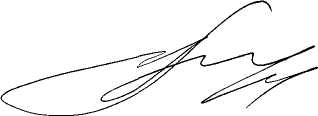 Глава Весьегонского 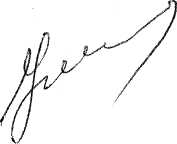 муниципального округа                                                                       А.В. ПашуковО признании утратившими силу постановлений Администрации Весьегонского муниципального округа Тверской области от 30.12.2022 № 606, от 28.03.2023 № 90.